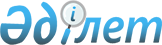 О внесении изменений в постановление Правительства Республики Казахстан от 21 декабря 1998 года N 1305Постановление Правительства Республики Казахстан от 24 декабря 2001 года N 1679.

      Правительство Республики Казахстан постановляет: 

      1. Внести в постановление Правительства Республики Казахстан от 21 декабря 1998 года N 1305  P981305_

   "О составе представителей Правительства Республики Казахстан в Республиканской трехсторонней комиссии по социальному партнерству и регулированию социальных и трудовых отношений" (САПП Республики Казахстан, 1998 г., N 48, ст. 437) следующие изменения:     в пункте 1:     ввести в состав представителей Правительства Республики Казахстан в  Республиканской трехсторонней комиссии по социальному партнерству и регулированию социальных и трудовых отношений:Тасмагамбетова               - Заместителя Премьер-Министра Республики Имангали Нургалиевича          Казахстан, председателемКарагусову                   - Министра труда и социальной защиты Гульжану Джанпеисовну          населения Республики КазахстанКоржову                      - вице-Министра финансов Республики Казахстан Наталью Артемовну     Котлова                      - вице-Министра юстиции Республики Казахстан;Андрея Николаевича 

       вывести из указанного состава Джандосова Ураза Алиевича, Байменова Алихана Мухамедьевича, Жамишева Болата Бидахметовича, Ахметова Ашимжана Сулейменовича, Кусаинова Абылгазы Козбагаровича, Кузутбаеву Ажар Килмбековну, Байжанова Улана Сапаровича. 

      2. Настоящее постановление вступает в силу со дня подписания. 

 

     Премьер-Министр     Республики Казахстан

(Специалисты: Склярова И.В.,              Пучкова О.Я.)     
					© 2012. РГП на ПХВ «Институт законодательства и правовой информации Республики Казахстан» Министерства юстиции Республики Казахстан
				